                  Edukacja wczesnoszkolna     kl. I a, I bLekcja 51                              piątek, 19 czerwca 2020r.Temat: Tuwimowo w naszej klasie.Na dzisiejszych zajęciach dowiecie się, kim był Julian Tuwim, posłuchacie jego wybranych wierszy, np.:  „ Kotek”, „Idzie Grześ”, „ Okulary”. Będziecie czytać te utwory z podziałem na role. Rozwiążecie zadania tekstowe. Wdrożycie się do pisania liter i wyrazów za pomocą klawiatury.Potrzebne materiały :Teksty wierszy J. Tuwima: Kotek, Idzie Grześ, Okulary.Zeszyt do edukacji polonistycznej;Podręcznik do edukacji matematyczno-przyrodniczej, str. 74;Płyta do edukacji informatycznej – zaj. 32.Informacje biograficzne o J. Tuwimie.Poeta przyszedł na świat 13 września 1894 roku w Łodzi, w rodzinie żydowskiej. Odziedziczył pasje językowe od swojego ojca, który władał kilkoma językami.  Miał zamiłowanie do przedmiotów humanistycznych, te szły mu świetnie. Nieco gorzej było z przyjmowaniem do wiadomości, wiedzy z zakresu przedmiotów ścisłych. Pierwsze kłopoty rodziny Tuwimów zaczęły się podczas rewolucji roku 1905. Wówczas to cała rodzina zmuszona była opuścić Łódź i przenieść się do Wrocławia. Gdy wybuchła II wojna światowa, w roku 1939  poeta opuścił Polskę i udał się do Francji. W rok po zakończeniu wojny wrócił do kraju. Władze ogłosiły, że jest największym poetą ówczesnych czasów. Był wielokrotnie wyróżniany i nagradzany. Julian Tuwim zmarł 27 grudnia 1953 roku. Jego grób znajduje się w wojskowej części warszawskiego cmentarza na Powązkach.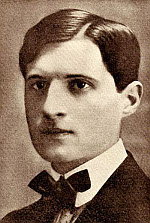 Kłopoty zdrowotne poetyJako autor literatury dziecięcej, tekstów kabaretowych, śmiesznych piosenek i dowcipów,  zmagał się z różnego rodzaju zaburzeniami nerwicowymi, z których najbardziej dokuczała mu agorafobia, czyli lęk przebywaniem na otwartej przestrzeni, wyjściem z domu, wejściem do sklepu, tłumem i miejscami publicznymi. Cierpiał także na zaburzenia depresyjne. Ze względu na specyficzne problemy zdrowotne, to co po sobie zostawił godne jest jeszcze większego szacunku, podziwu i hołdu dla wielkiego talentu.Aby odwiedzić miejsca związane z życiem poety, trzeba udać się do Łodzi. Na ulicy Piotrkowskiej przy numerze 104 stoi słynna ławeczka Tuwima.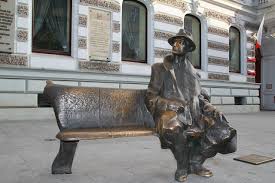  Można na niej przysiąść i poczytać wiersze poety. Udając się pod numer 5 na ulicę 1 maja, znajdziemy dom, w którym młody poeta zamieszkiwał razem z rodzicami.Niektóre aforyzmy poety:Twarz, to co wyrosło dookoła nosa” to przykład oryginalnego i dowcipnego u Tuwima sposobu definiowania rzeczywistości.
„Para, woda w natchnieniu”, kolejna jakże oryginalna i celna definicja.
„Plan, coś co potem wygląda absolutnie inaczej”, warto zapamiętać ten cytat, by pokrzepić się nim w odpowiedniej chwili.
„Rodzynka, stroskane winogrono”, tylko Tuwim mógł wymyślić coś takiego.Teksty wierszy J. Tuwima:KotekMiauczy kotek: miau!
- Coś ty, kotku, miał?
- Miałem ja miseczkę mleczka,
Teraz pusta już miseczka,
A jeszcze bym chciał.

Wzdycha kotek: o!
- Co ci, kotku, co?
- Śniła mi się wielka rzeka,
Wielka rzeka pełna mleka
Aż po samo dno.

Pisnął kotek: piii...
- Pij, koteczku, pij!
...Skulił ogon, zmrużył ślipie,
Śpi - i we śnie mleczko chlipie,
Bo znów mu się śni.Idzie GrześIdzie Grześ
Przez wieś,
Worek piasku niesie,
A przez dziurkę
Piasek ciurkiem
Sypie się za Grzesiem.

"Piasku mniej -
Nosić lżej!"
Cieszy się głuptasek.
Do dom wrócił,
Worek zrzucił;
Ale gdzie ten piasek?

Wraca Grześ
Przez wieś,
Zbiera piasku ziarnka.
Pomaluśku
Zebrała się miarka.

Idzie Grześ
Przez wieś,
Worek piasku niesie,
A przez dziurkę
Piasek ciurkiem
Sypie się za Grzesiem...
I tak dalej... i tak dalej...OkularyBiega, krzyczy pan Hilary:
"Gdzie są moje okulary?"

Szuka w spodniach i w surducie,
W prawym bucie, w lewym bucie.

Wszystko w szafach poprzewracał,
Maca szlafrok, palto maca.

"Skandal! - krzyczy - nie do wiary!
Ktoś mi ukradł okulary!"

Pod kanapą, na kanapie,
Wszędzie szuka, parska, sapie!

Szuka w piecu i w kominie,
W mysiej dziurze i w pianinie.

Już podłogę chce odrywać,
Już policję zaczął wzywać.

Nagle zerknął do lusterka...
Nie chce wierzyć... Znowu zerka.

Znalazł! Są! Okazało się,
Że je ma na własnym nosie.Zadanie dodatkowe: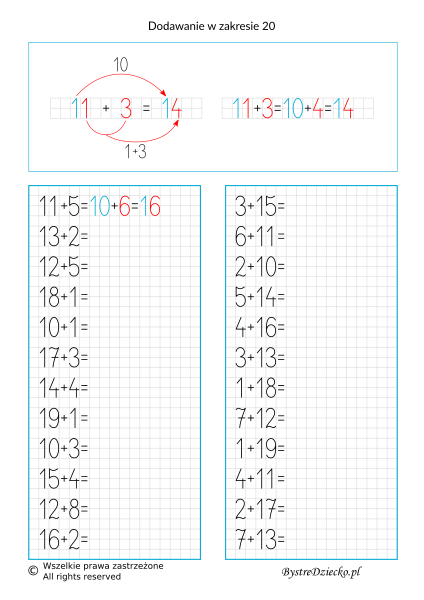 